Сумська міська радаВиконавчий комітетРІШЕННЯвід  18.08.2020р.  №  435 Відповідно до статті 261 Закону України «Про теплопостачання», Наказу Міністерства регіонального розвитку, будівництва та житлово-комунального господарства України від 14.12.2012 № 630 «Про затвердження порядків розроблення, погодження та затвердження інвестиційних програм суб’єктів господарювання у сферах теплопостачання, централізованого водопостачання та водовідведення», враховуючи не виконання АТ «Сумське НВО» інвестиційних заходів, які враховані в структурі діючих тарифів на теплову енергію, як виробничі інвестиції та затверджені рішенням виконавчого комітету Сумської міської ради від 23.07.2019 № 426 «Про встановлення тарифів Публічному акціонерному товариству «Сумське машинобудівне науково-виробниче об’єднання» на теплову енергію, її виробництво, транспортування та постачання, послуг з постачання теплової енергії та постачання гарячої води», керуючись статтею 40 Закону України «Про місцеве самоврядування в Україні», виконавчий комітет Сумської міської ради ВИРІШИВ:1. Погодити Інвестиційну програму АТ «Сумське НВО» у сфері теплопостачання на плановий період 2020-2021 років (додається).2. Інвестиційна програма АТ «Сумське НВО» у сфері теплопостачання на плановий період 2020-2021 років вводиться в дію з 01.10.2020 року.3. Зобов’язати АТ «Сумське НВО» в строк до 01.10.2020р. забезпечити внесення в установленому порядку змін до Інвестиційної програми, які б передбачали виконання заходів, що забезпечать підприємству технічну можливість надання послуги з постачання гарячої води споживачам в межах території обслуговування» відповідно до гарантійного листа АТ «Сумське НВО» від 14.08.2020 № 2918.4. Фінансування Інвестиційної програми АТ «Сумське НВО» здійснюється за рахунок коштів отриманих від споживачів та невикористаних підприємством в опалювальному сезоні 2019-2020 років.Міський голова 								       О.М. ЛисенкоЗабіцький В.В.Розіслати: Журба О.І., АТ «Сумське НВО».Рішення виконавчого комітету Сумської міської ради «Про погодження Інвестиційної програми  АТ «Сумське НВО» у сфері теплопостачання на плановий період 2020-2021 років» доопрацьовано і вичитано, текст відповідає оригіналу прийнятого рішення та вимогам статей 6-9 Закону України «Про доступ до публічної інформації» та Закону України «Про захист персональних даних».Проект рішення виконавчого комітету Сумської міської ради «Про погодження Інвестиційної програми  АТ «Сумське НВО» у сфері теплопостачання на плановий період 2020-2021 років» був завізований: Генеральний директор АТ «Сумське НВО»				________________В.В. Забіцький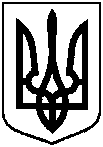 Про погодження Інвестиційної програми  АТ «Сумське НВО» у сфері теплопостачання на плановий період 2020-2021 роківГенеральний директор АТ «Сумське НВО»В.В. Забіцький Директор КППВ АТ «Сумське НВО»М.В. ЖовтобрюхДиректор Департаменту інфраструктури міста Сумської міської радиО.І. ЖурбаНачальник відділу протокольної роботи та контролю Сумської міської радиЛ.В. МошаНачальник правового управління Сумської міської радиО.В. ЧайченкоКеруючий справами виконавчого комітету Сумської міської радиЮ.А. Павлик